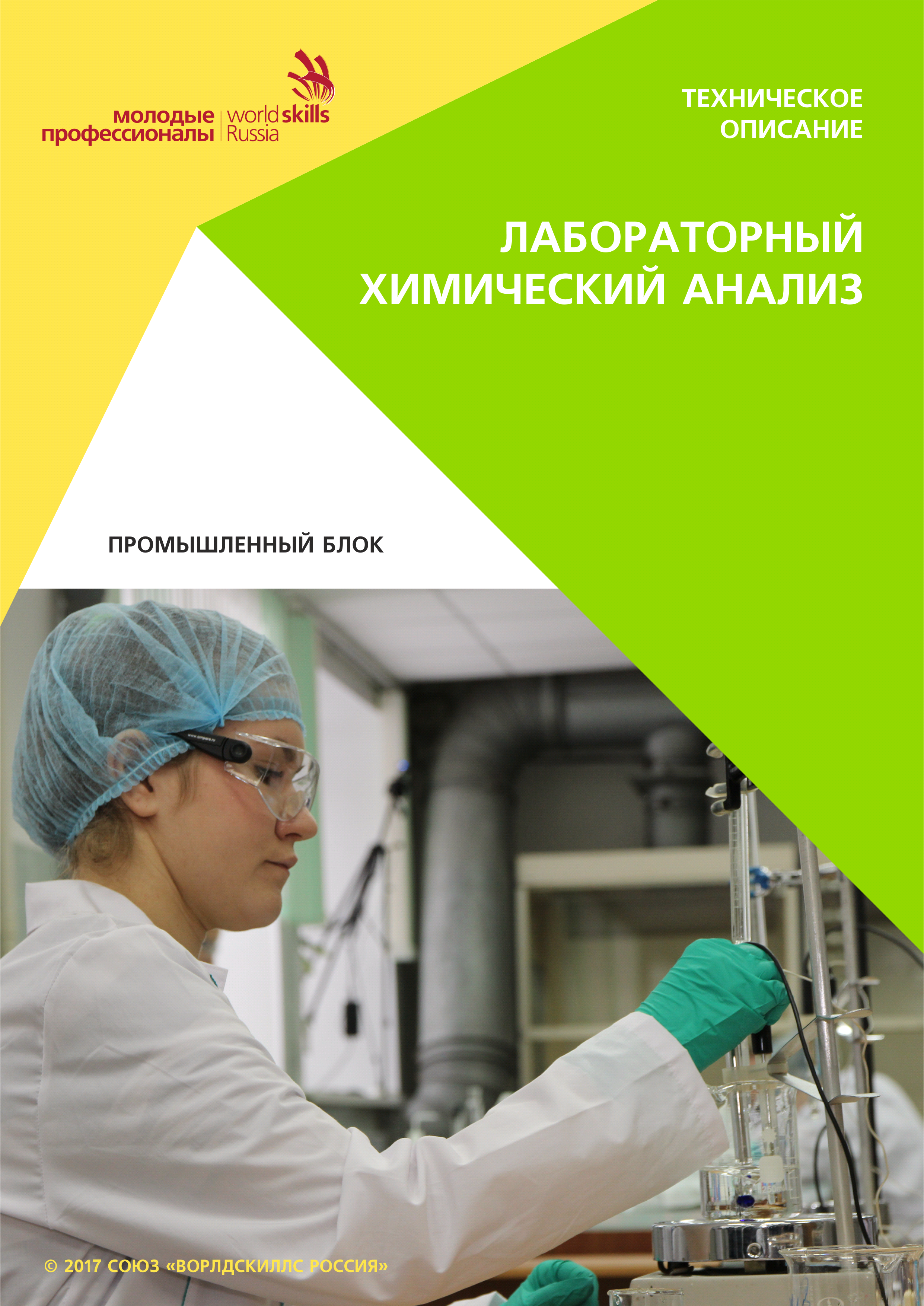 Организация «WorldSkills Russia» в соответствии с Уставом WorldSkills Russia, Регламентом и Правилами конкурса, приняла следующие минимальные требования к профессиональной компетенции «Лабораторный химический анализ» для конкурса «WorldSkills».Техническое описание включает следующие разделы:1	ВВЕДЕНИЕ	22	СТАНАДАРТНЫЕ НОРМАТИВЫ WORLDSKILLS (WSSS)	43	СТРАТЕГИЯ И СТАНДАРТЫ ОЦЕНИВАНИЯ	94	СХЕМА ВЫСТАВЛЕНИЯ ОЦЕНКИ	105	КОНКУРСНОЕ ЗАДАНИЕ	146	УПРАВЛЕНИЕ ПРОФЕССИОНАЛЬНЫМИ НАВЫКАМИ И КОММУНИКАЦИЯ	187	ТРЕБОВАНИЯ К БЕЗОПАСНОСТИ, ПРИСУЩИЕ КОНКРЕТНОЙ СПЕЦИАЛЬНОСТИ	198	МАТЕРИАЛЫ И ОБОРУДОВАНИЕ	209	ОСОБЫЕ ПРАВИЛА ДЛЯ КОНКРЕТНЫХ ПРОФЕССИОНАЛЬНЫХ НАВЫКОВ	2210	УЧАСТИЕ ПОСЕТИТЕЛЕЙ И ПРЕССЫ	2211	ЭКОЛОГИЧЕСКАЯ БЕЗОПАСНОСТЬ	2312	ССЫЛКИ ДЛЯ КОНСУЛЬТАЦИЙ С УЧАСТНИКАМИ РЫНКА	24Дата вступления в силу: __________________________________________(подпись)Тымчиков Алексей Юрьевич, Технический директор WorldSkills RussiaCopyright © 2016 СОЮЗ «ВОРЛДСКИЛЛС РОССИЯ» Все права защищеныЛюбое воспроизведение, переработка, копирование, распространение текстовой информации или графических изображений в любом другом документе, в том числе электронном, на сайте или их размещение для последующего воспроизведения или распространения запрещено правообладателем и может быть осуществлено только с его письменного согласияВВЕДЕНИЕНАЗВАНИЕ И ОПИСАНИЕ КОНКУРСА ПРОФЕССИОНАЛЬНОГО МАСТЕРСТВАНазвание профессионального конкурса: Лабораторный химический анализОписание соответствующей рабочей функции или вида деятельности.Работа лаборанта химического анализа является основой качества производимой продукции во многих отраслях промышленности. Химический анализ необходим для контроля соответствия свойств входного сырья, промежуточных продуктов технологического процесса и готовой продукции существующим нормативам.Лаборант химического анализа занимается выполнением лабораторных анализов, испытаний, измерений, направленных на определение качественного химического состава вещества и количественных соотношений в нем химических элементов и соединений, обработкой полученных данных, оформлением результатов анализов и других видов лабораторных работ в соответствии с требованиями стандартов и технических условий. Объем и сложность выполняемых исследований зависят от характера поставленных работодателем задач. Компетенция включает в себя знания по следующим объектам профессиональной деятельности:
•	Природные и промышленные материалы;
•	Лекарственные средства (Российская, Европейская и Американская фармакопеи);
•	Оборудование и приборы;
•	Нормативная и техническая документация.Лаборанты химического анализа должны быть готовы определять оптимальные средства и методы анализа различных природных и искусственных материалов, проводить качественный и количественный анализы с применением современных химических и физико-химических методов анализа. Они должны уметь действовать логически и систематически, соблюдая санитарно-гигиенические требования и нормы охраны труда.Как правило, лаборанты химического анализа работают в химических лабораториях контроля качества различных отраслей промышленности: химической, нефтехимической, фармацевтической, строительных материалов, лакокрасочной, полимерной, оборонной и многих других, а также в исследовательских и экологических лабораториях внебюджетных и бюджетных организаций.АКТУАЛЬНОСТЬ И ЗНАЧЕНИЕ НАСТОЯЩЕГО ДОКУМЕНТАВ этом документе содержится информация о стандартах, необходимых для участия в настоящем конкурсе профессионального мастерства, принципах, методах и процедурах оценки, которые регламентируют проведение соревнования.Каждый эксперт и участник должен знать и понимать настоящее техническое описание.В случае какого-либо несоответствия между версиями технического описания на разных языках преимущественную силу имеет текст на английском языке.СОПУТСТВУЮЩИЕ ДОКУМЕНТЫПоскольку в техническом описании содержится только конкретная информация относительно профессиональных навыков, его необходимо использовать совместно со следующими документами:WSI — Правила конкурсаWorlldSkills International — Стандартные нормативы WorldSkillsWorlldSkills International — интернет-ресурсы стратегии оценивания организации WorldSkills, как указано в настоящем документе Политика и нормы WorldSkills в сфере техники безопасности, здравоохранения и защиты окружающей средыСТАНАДАРТНЫЕ НОРМАТИВЫ WORLDSKILLS (WSSS)ОБЩИЕ СВЕДЕНИЯ О СТАНДАРТНЫХ НОРМАТИВАХ WORLDSKILLS (WSSS)Стандартные нормативы WorldSkills определяют знания, понимание и конкретные навыки, которые составляют основу лучших международных практик относительно профессионально-технических результатов. Эти нормативы должны отражать общее глобальное понимание того, какое значение соответствующая рабочая специальность или профессия имеет для промышленности и бизнеса (www.worldskills.org/WSSS).Конкурс профессионального мастерства призван в максимально возможной степени продемонстрировать лучшие международные практики, описанные в стандартных нормативах WorldSkills. Таким образом, стандартные нормативы WorldSkills представляют собой руководство по необходимому обучению и подготовке к конкурсу профессионального мастерства.В рамках конкурса профессионального мастерства знания и понимание оцениваются посредством выполненной работы. Отдельные тесты на знание и понимание не предусмотрены.Стандартные нормативы WorldSkills состоят из разделов с заголовками и ссылочными номерами.Каждому разделу присвоен процент от общей оценки, показывающий его относительную важность в рамках стандартных нормативов. Сумма всех процентных оценок равна 100.Схема выставления оценок и конкурсное задание используются для оценки только тех навыков, которые указаны в стандартных нормативах. Они должны отражать стандартные нормативы максимально полно в рамках конкурса профессионального мастерства.Схема выставления оценок и конкурсное задание должны соответствовать оцениванию в рамках стандартных нормативов в практически возможной степени. Допускаются колебания в пределах 5 (пяти) процентов при условии, что они не исказят соотношения, заданные в стандартных нормативах.СТАНДАРТНЫЕ НОРМАТИВЫ WORLDSKILLSСТРАТЕГИЯ И СТАНДАРТЫ ОЦЕНИВАНИЯОБЩИЕ УКАЗАНИЯОценки выставляются на основании стратегии оценивания WorldSkills. Стратегия устанавливает принципы и методы, которым должны соответствовать оценивание и классификация WorldSkills.В основе конкурса WorldSkills лежит экспертная оценка. Поэтому сам процесс оценивания подлежит постоянному профессиональному совершенствованию и тщательному исследованию. Опыт оценивания участников конкурса впоследствии будет учитываться для использования и совершенствования основных инструментов оценки, применяемых на конкурсах WorldSkills: схемы выставления оценки, конкурсного задания и информационной системы соревнования (CIS).На конкурсе WorldSkills выставляются оценки двух типов: судейская оценка и оценка по измеримым параметрам. В обоих случаях необходимо использовать точные эталоны для сравнения, по которым оценивается каждый аспект. Такой подход обеспечивает адекватное оценивание.Схема выставления оценки должна соответствовать процентным соотношениям, указанным в стандартных нормативах. Конкурсное задание является средством оценки участников конкурса профессионального мастерства и также регулируется стандартными нормативами. Информационная система соревнований (CIS) позволяет вести своевременную и точную запись оценок, что способствует надлежащей организации конкурса.Схема выставления оценки позволяет управлять процессом разработки конкурсного задания. После этого схема выставления оценки и конкурсное задание разрабатываются таким образом, чтобы гарантировать их оптимальную взаимосвязь со стандартными нормативами и стратегией оценивания. Они согласовываются экспертами и представляются на утверждение организации WorlldSkills International для демонстрации их качества и соответствия стандартным нормативам.До представления на утверждение WSI схема выставления оценки и конкурсное задание согласовываются с консультантами по профессиональному мастерству WSI, чтобы воспользоваться всеми возможностями информационной системы соревнования (CIS).СХЕМА ВЫСТАВЛЕНИЯ ОЦЕНКИОБЩИЕ УКАЗАНИЯВ данном разделе описываются роль и место схемы выставления оценки (классификационной схемы), то, как эксперты оценивают работу участника в рамках выполнения конкурсного задания, и процедуры и требования для оценивания.Схема выставления оценки — ключевой инструмент конкурса WorldSkills Competition, напрямую связанный со стандартами мастерства. Эта схема предназначена для оценки каждого аспекта конкурсной работы согласно процентным соотношениям, указанным в стандартных нормативах.Схема выставления оценки отражает процентные соотношения, указанные в стандартных нормативах, и устанавливает параметры при разработке конкурсного задания. В зависимости от характера профессиональных навыков и особенностей их оценки изначально может быть целесообразным разработать более подробную схему выставления оценки в качестве руководства при разработке конкурсного задания. Как альтернатива — разработка конкурсного задания может основываться на общей схеме выставления оценки. С этого момента схема выставления оценки и конкурсное задание должны разрабатываться совместно.В разделе 2.1 выше указано, до какой степени при отсутствии реальной альтернативы схема выставления оценки и конкурсное задание могут отклоняться от процентных соотношений, приведенных в стандартных нормативах.Схема выставления оценки и конкурсное задание могут разрабатываться одним человеком, несколькими или всеми экспертами. В целях независимого контроля качества подробная и окончательная схема выставления оценки и конкурсное задание должны быть утверждены всем экспертным жюри до подачи заявки. Исключением являются конкурсы профессионального мастерства, в которых схема выставления оценки и конкурсное задание разрабатываются сторонним лицом.Кроме того, экспертам рекомендуется представлять свои схемы выставления оценки и конкурсные задания для обсуждения и предварительного утверждения до начала конкурса, чтобы избежать разочарований или неудач в последний момент. Кроме того, на данном промежуточном этапе им рекомендуется работать с командой CIS, чтобы полностью использовать возможности CIS.В любом случае полная и утвержденная схема выставления оценки должна быть внесена в CIS не менее чем за восемь недель до начала конкурса с помощью стандартной электронной таблицы CIS или других согласованных способов.КРИТЕРИИ ОЦЕНКИКритериями оценки являются основные разделы схемы выставления оценки. Эти разделы формируются параллельно с конкурсным заданием. В зависимости от конкретного конкурса профессионального мастерства названия оценки могут как дублировать названия разделов в стандартных нормативах, так и отличаться от них. Как правило, используется от пяти до девяти критериев оценки. Независимо от совпадения с названиями разделов схема выставления оценки должна отражать процентные соотношения, указанные в стандартных нормативах.Критерии оценки формируются лицом (лицами), разрабатывающим(и) схему выставления оценки. Такое(-ие) лицо(-а) может (могут) по собственному усмотрению определять критерии, которые, по его (их) мнению, наиболее подходят для оценки конкурсного задания. Каждый критерий оценки обозначается буквой (A-I).Сводная ведомость оценок, подготавливаемая с помощью CIS, включает перечень критериев оценки.Оценки, назначаемые согласно каждому критерию, рассчитываются CIS. Это будут совокупная сумма баллов, присвоенная каждому участнику по данному критерию оценки.ПОДКРИТЕРИИКаждый критерий оценки подразделяется на один или несколько субкритериев. Каждый субкритерий становится названием раздела ведомости оценок WorldSkills.Каждый раздел ведомости оценок (субкритерий) заполняется в определенный день.Каждый раздел ведомости оценок (субкритерий) содержит аспекты, которые должны оцениваться по измеримым параметрам или путем судейской оценки. Некоторые субкритерии содержат аспекты, которые оцениваются как путем судейской оценки, так и по измеримым параметрам. В этом случае создается отдельный раздел ведомости оценок для каждого метода.АСПЕКТЫКаждый аспект подробно описывает один из оцениваемых показателей, а также возможные оценки или инструкции по выставлению оценок. Аспекты оцениваются либо по измеримым параметрам, либо путем судейской оценки и отображаются в соответствующей ведомости оценок. В ведомости оценок подробно описывается каждый оцениваемый аспект вместе с количеством баллов для его оценки и ссылкой на раздел, посвященный конкретным профессиональным навыкам в стандартных нормативах.Сумма баллов, предназначенная для оценки каждого аспекта, должна попадать в диапазон баллов, определенных для данного раздела, посвященного конкретным профессиональным навыкам в стандартных нормативах. Это будет отображаться в Таблице распределения оценок CIS, в следующем формате, когда схема выставления оценки рассматривается по неделям C-8. (см. раздел 4.1).Форма таблицы распределения оценок CIS:ОЦЕНИВАНИЕ И КЛАССИФИКАЦИЯ НА ОСНОВЕ СУДЕЙСКОГО РЕШЕНИЯПри принятии решения используется шкала 0–3. Для четкого и последовательного применения шкалы судейское решение должно приниматься с учетом:эталонов для сравнения (критериев) для подробного руководства по каждому аспектушкалы 0–3, где:0: исполнение не соответствует отраслевому стандарту;1: исполнение соответствует отраслевому стандарту;2: исполнение соответствует отраслевому стандарту и в некоторых отношениях превосходит его;3: исполнение полностью превосходит отраслевой стандарт и оценивается как отличноеКаждый аспект оценивают три эксперта, а четвертый выступает в роли судьи, когда необходимо избежать оценки участника конкурса его соотечественником.ОЦЕНИВАНИЕ И КЛАССИФИКАЦИЯ ПО ИЗМЕРИМЫМ ПАРАМЕТРАМОценку каждого аспекта выполняют три эксперта. Если не указано иное, выставляется только максимальная оценка или ноль баллов. Если в рамках какого-либо аспекта возможно выставление оценок ниже максимальной, это должно быть оговорено в явной форме.СУДЕЙСКАЯ ОЦЕНКА И ОЦЕНКА ПО ИЗМЕРИМЫМ ПАРАМЕТРАМРешения относительно выбора критериев и методов оценки принимаются при подготовке конкурса посредством схемы выставления оценки и конкурсного задания.ПРОЦЕДУРА ОЦЕНИВАНИЯ ПРОФЕССИОНАЛЬНЫХ НАВЫКОВМодуль 1 — Фотометрические методы определения содержания иона металла в растворе солиКоличество баллов за модуль 30 (макс. 100 баллов)Эксперты выставляют оценку по измеримым параметрам по следующим субкритериям:Охрана труда на рабочем месте;Подбор посуды и приготовление реактивов;Организация рабочего места;Техника выполнения выбранного задания;Расшифровка и анализ полученных данных;Утилизация отходов.Модуль 2 — Определение массовой доли кислоты потенциометрическим методом. Калибровка рН-метра по буферным растворам (по инструкции к прибору)Количество баллов за модуль 25 (макс. 100 баллов)Эксперты выставляют оценку по измеримым параметрам по следующим субкритериям:Охрана труда на рабочем месте;Подбор посуды;Организация рабочего места;Техника выполнения выбранного задания;Расшифровка и анализ полученных данных;Утилизация отходов.Модуль 3— Ионообменная хроматография. Определение содержания меди в пробе	Количество баллов за модуль 15 (макс. 100 баллов)Эксперты выставляют оценку по измеримым параметрам по следующим субкритериям:Охрана труда на рабочем месте;Подбор посуды и приготовление реактивов;Организация рабочего места;Техника выполнения выбранного задания;Расшифровка и анализ полученных данных;Утилизация отходов.Модуль 4 —  Анализ лекарственных препаратов рефрактометрическим методом. Определить фактор показателя преломления раствора хлорида калияКоличество баллов за модуль 15 (макс. 100 баллов)Эксперты выставляют оценку по измеримым параметрам по следующим субкритериям:Охрана труда на рабочем месте;Подбор посуды и приготовление реактивов;Организация рабочего места;Техника выполнения выбранного задания;Расшифровка и анализ полученных данных;Утилизация отходов.Модуль 5 - Определение золы в сахаре кондуктометрическим методомКоличество баллов за модуль 15 (макс. 100 баллов)Эксперты выставляют оценку по измеримым параметрам по следующим субкритериям:Охрана труда на рабочем месте;Подбор посуды и приготовление реактивов;Организация рабочего места;Техника выполнения выбранного задания;Расшифровка и анализ полученных данных;Утилизация отходов.ПРОЦЕДУРЫ ОЦЕНИВАНИЯ ПРОФЕССИОНАЛЬНЫХ НАВЫКОВКаждый модуль конкурсного задания сопровождается проектом схемы выставления оценок, основанным на критериях оценки, определяемой в разделе 4.8. Оценивание всех критериев осуществляется по измеримым параметрам. Проект схемы выставления оценок разрабатывает лицо или лица, занимающееся разработкой конкурсного задания. Подробная окончательная схема выставления оценок разрабатывается и утверждается всеми экспертами на конкурсе.Перед началом конкурса главный эксперт объясняет метод оценивания всем экспертам и обеспечивает составление графика оценивания.В процессе оценки каждого модуля один эксперт закрепляется за определенным участником и проставляет 100 % баллов в соответствии с таблицей критериев оценки. При выполнении заданий на площадке находятся два и более независимых эксперта, не закрепленные за конкретным участником. Они свободно перемещаются по конкурсной площадке и участвуют в оценке работы всех участников. Таким образом, оценка каждого участника обеспечивается группой из трех экспертов.КОНКУРСНОЕ ЗАДАНИЕОБЩИЕ ЗАМЕЧАНИЯКонкурсное задание разрабатывается в соответствии с разделами 3 и 4. Данные примечания являются дополнительными.Независимо от того, является ли конкурсное задание цельным или набором обособленных или связанных модулей, оно обеспечивает оценку профессиональных навыков по каждому разделу стандартных нормативов WorldSkills (WSSS).Цель конкурсного задания — предоставить полные и сбалансированные возможности для оценки и присуждения баллов по стандартным нормативам в сочетании со схемой выставления оценки. Взаимосвязь между конкурсным заданием, схемой выставления оценки и стандартными нормативами является ключевым показателем качества.Конкурсное задание не должно касаться областей, не относящихся к стандартным нормативам, или влиять на баланс оценок в пределах стандартных нормативов образом, отличным от указанного в разделе 2.Конкурсное задание позволяет оценивать знание и понимание исключительно в условиях практической работы.Конкурсное задание не оценивает знание правил и норм WorldSkills.В данном Техническом описании указаны все проблемы, способные повлиять на способность конкурсного задания обеспечить адекватный процесс оценивания относительно стандартных нормативов. См. Раздел 5.3.ФОРМАТ/СТРУКТУРА КОНКУРСНОГО ЗАДАНИЯКонкурсное задание состоит не менее чем из трех независимых модулей, которые оцениваются по отдельности.В ходе выполнения модулей могут подвергаться проверке следующие области знаний:правила и нормы охраны труда и противопожарной защиты; основные принципы планирования эксперимента; правила оформления технической документации на проведение анализа; устройство приборов аналитического контроля и методики работы на них; химические и инструментальные методы анализа веществ; химические свойства исследуемых и синтезируемых веществ;Работа с химическими веществами с соблюдением охраны труда и экологической безопасности;отбор проб и образцов для проведения анализа;выбор оптимальных методов анализа химического объекта;анализ природных и промышленных материалов химическими и инструментальными методами;контроль показателей качества измерений;оформление результатов эксперимента.ТРЕБОВАНИЯ К СТРУКТУРЕ КОНКУРСНОГО ЗАДАНИЯКонкурсное задание состоит из двух независимых модулей:            Модуль 1 (1,5 часа): Анализ лекарственных препаратов рефрактометрическим методом.Определить фактор показателя преломления раствора хлорида калия.Для выполнения модуля составить и реализовать алгоритм экспериментального задания в соответствии с предложенной методикой. Подготовить оборудование для эксперимента. Провести настройку оборудования. Определить показатели преломления приготовленных растворов. Обработать полученные результаты.Модуль 2 (1,5 часа): Определение золы в сахаре кондуктометрическим методомДля выполнения задания необходимо составить и реализовать алгоритм выполнения экспериментального задания в соответствии с нормативным документом. Подготовить оборудование для эксперимента. Определить электропроводность приготовленных растворов. Рассчитать массовую долю золыРАЗРАБОТКА КОНКУРСНОГО ЗАДАНИЯКонкурсное задание ОБЯЗАТЕЛЬНО должно быть представлено на шаблонах WorldSkills International (www.worldskills.org/expertcentre).Кто разрабатывает конкурсное задание и модулиКонкурсные задания, модули разрабатывают эксперты компетенции лабораторный химический анализ, выразившие заинтересованность в разработке этих заданий и получившие согласие главного эксперта. Конкурсное задание может быть разработано сторонним предприятием.Как и где разрабатываются конкурсное задание и модулиРазработка конкурсного задания осуществляется экспертами совместно или по отдельности с использованием форума экспертов (http://forum.worldskills.ru). Эксперты составляют пять модулей конкурсного задания. В течение всего периода подготовки к конкурсу и самого конкурса, необходимо присутствие технологического персонала, разработчика конкурсного заданияКогда разрабатывается конкурсное заданиеКонкурсное задание разрабатывается в следующие сроки:ОБОСНОВАНИЕ КОНКУРСНОГО ЗАДАНИЯТехнический директор конкурса от WSR должен утвердить концепцию и формат конкурсного задания до размещения на форуме для рассмотрения экспертами.ВЫБОР КОНКУРСНОГО ЗАДАНИЯК отбору допускаются только модули, соответствующие заданным требованиям. Конкурсное задание выбирается путем голосования экспертов WSR в группе «Лабораторный химический анализ» на дискуссионном форуме за 1,5 месяца до начала конкурса. Типовое задание размещается на открытом форуме для ознакомления с ним всех экспертов WSR данной компетенции. Комментарии и дискуссии будут приняты во внимание при создании финальной версии модулей конкурсного задания.На конкурсе все Эксперты разбиваются на группы. Каждой группе поручается проверка выполнимости отобранных для конкурса заданий. От группы потребуется:•	Проверить наличие всех документов;•	Проверить соответствие конкурсного задания проектным критериям;•	Убедиться в выполнимости конкурсного задания за отведенное время;•	Убедиться в адекватности предложенной системы начисления баллов;•	Если в результате конкурсное задание будет сочтено неполным или невыполнимым, оно отменяется и заменяется запасным заданием.РАСПРОСТРАНЕНИЕ КОНКУРСНОГО ЗАДАНИЯТиповое конкурсное задание обнародуется на форуме  http://forum.worldskills.ru за два месяца до начала конкурса.СОГЛАСОВАНИЕ КОНКУРСНОГО ЗАДАНИЯ (ПОДГОТОВКА К СОРЕВНОВАНИЮ)Согласование конкурсного задания осуществляют главный эксперт и организатор конкурса.ИЗМЕНЕНИЕ ПРОЕКТА ВО ВРЕМЯ КОНКУРСАВ связи с распространением конкурсного задания среди участников до проведения конкурса необходимо, чтобы модули конкурсного задания и соответствующие схемы оценивания предусматривали не менее 30% неизвестных модулей или неизвестных компонентов.СПЕЦИФИКАЦИИ МАТЕРИАЛА ИЛИ ИЗГОТОВИТЕЛЯОтдельные спецификации материала или производителя, необходимые для выполнения конкурсного задания участником, предоставляются организатором конкурса и будут доступны на сайте www.worldskills.org/infrastructure, расположенном в Экспертном центре.Организатор конкурса предоставляет полную информацию об оборудовании (марку, модель и т.п.), включенном в инфраструктурный лист, чтобы участники конкурса могли ознакомиться с инструкциями производителя по применению этого оборудования. При необходимости, во время ознакомления технический эксперт организует демонстрацию на месте.УПРАВЛЕНИЕ ПРОФЕССИОНАЛЬНЫМИ НАВЫКАМИ И КОММУНИКАЦИЯФОРУМ ЭКСПЕРТОВДо конкурса все дискуссии, общение, сотрудничество и принятие решений относительно профессионального конкурса должны проводиться на Форуме экспертов по данной специальности (http://forums.worldskills.org). Относящиеся к профессиональным навыкам решения и обмен информацией действительны только в том случае, если они происходят на форуме. Главный эксперт (или эксперт, назначаемый главным экспертом) является модератором данного Форума. График коммуникаций и требования к разработке плана соревнования описаны в правилах соревнования.ИНФОРМАЦИЯ ДЛЯ УЧАСТНИКОВВся информация для зарегистрированных участников доступна в Центре участников (www.worldskills.org/competitorcentre).Эта информация включает:Правила конкурсаТехнические описанияСхемы выставления оценкиКонкурсные заданияИнфраструктурный листПолитику и нормы WorldSkills в сфере техники безопасности, здравоохранения и защиты окружающей средыПрочую информацию, относящуюся к чемпионатуКОНКУРСНЫЕ ЗАДАНИЯ [И СХЕМА ВЫСТАВЛЕНИЯ ОЦЕНКИ]Распространяемые конкурсные задания будут доступы на сайте www.worldskills.org/testprojects и в Центре участников (www.worldskills.org/competitorcentre).ЕЖЕДНЕВНОЕ УПРАВЛЕНИЕЕжедневное управление профессиональными навыками во время соревнования определено в Плане работы по управлению профессиональными навыками, который создается командой по управлению профессиональными навыками под руководством главного эксперта. Команда по управлению профессиональными навыками включает председателя жюри, главного эксперта и заместителя главного эксперта. План работы по управлению профессиональными навыками разрабатывается в течение шести месяцев до проведения соревнования и окончательно согласовывается на соревновании по решению экспертов. План проведения конкурса профессионального мастерства можно просмотреть в Экспертном центре (www.worldskills.org/expertcentre).ТРЕБОВАНИЯ К БЕЗОПАСНОСТИ, ПРИСУЩИЕ КОНКРЕТНОЙ СПЕЦИАЛЬНОСТИСм. нормы страны или региона-организатора, нормы WorldSkills в сфере охраны труда, техники безопасности и охраны окружающей среды.Также обязательны к соблюдению следующие требования по безопасности при демонстрации профессионального мастерства:Не допускается размещение шнуров электроприборов на проходе, они должны быть прикреплены к полу и столу скотчемПри нахождении в рабочей зоне конкурсанты должны использовать надлежащие средства индивидуальной защиты, включая спецодежду, обувь, защиту глаз и рукПри обращении с агрессивными реагентами участники должны работать в вытяжном шкафу при включенной вентиляцииПри нахождении в рабочей зоне эксперты должны использовать спецодежду и в случае необходимости применять надлежащие средства индивидуальной защитыЕсли участник конкурса не выполняет требования техники безопасности, подвергает опасности себя или других конкурсантов, он может быть отстранен от конкурсаМАТЕРИАЛЫ И ОБОРУДОВАНИЕИНФРАСТРУКТУРНЫЙ ЛИСТВ инфраструктурном листе подробно перечислено все оборудование, материалы и средства, предоставляемые организатором конкурса.Инфраструктурный лист доступен на веб-сайте www.worldskills.org/infrastructure.В инфраструктурном листе указываются позиции и количество материалов, запрашиваемые экспертами для следующего соревнования. Организатор соревнования должен постоянно обновлять инфраструктурный лист, указывая фактическое количество, тип, марку и модель позиций. Позиции, поставляемые организатором конкурса, приведены в отдельном столбце.На каждом конкурсе при подготовке к следующему соревнованию эксперты должны проверять и обновлять инфраструктурный лист. Эксперты должны консультировать директора конкурса профессионального мастерства по любым изменениям площадей или количества оборудования.На каждом конкурсе профессионального мастерства технический обозреватель должен проверять инфраструктурный лист, который использовался на этом конкурсе.Инфраструктурный лист не включает позиции, которые участники и (или) эксперты должны принести, а также позиции, которые запрещается приносить участникам — они указаны ниже. ПРОФЕССИОНАЛЬНЫЕ ИНСТРУМЕНТЫ УЧАСТНИКАУчастники должны приносить с собой свои собственные инструменты, которые не запрещены в инфраструктурном листе. Инструментальный ящик конкурсанта является в контексте компетенции «Лабораторный химический анализ» набором необходимых инструментов, который может быть принесен на площадку в небольшом пакете, сумке или без дополнительной упаковки. МАТЕРИАЛЫ, ОБОРУДОВАНИЕ И ИНСТРУМЕНТЫ УЧАСТНИКОВ, НАХОДЯЩИЕСЯ В инструментальном ЯЩИКЕСредства индивидуальной защиты:перчатки резиновыезащитные очкихалатВспомогательные материалы:резиновые груши V = 30 и 90 см3тканевые салфеткилупабоеккалькуляторручкакарандашэкран для бюреткишапочка для волосЭксперты проверяют инструментальный набор участников каждый день до начала соревнований.МАТЕРИАЛЫ, ОБОРУДОВАНИЕ И ИНСТРУМЕНТЫ, ПРЕДОСТАВЛЯЕМЫЕ ЭКСПЕРТАМИНе применимо.МАТЕРИАЛЫ И ОБОРУДОВАНИЕ, ЗАПРЕЩЕННЫЕ НА ПЛОЩАДКЕ ПРОВЕДЕНИЯ КОНКУРСАЛюбые материалы и оборудование, имеющиеся при себе у участников, необходимо предъявить экспертам. Жюри имеет право запретить использование любых предметов, которые будут сочтены не относящимися к химическому анализу или же способными дать участнику несправедливое преимущество.Участникам запрещено приносить в рабочую зону:Книги, блокноты, тетрадиПортативные компьютерыСотовые телефоны, смартфоныПланшетыДругие электронные устройства связиВ случае обнаружения таких предметов они будут конфискованы с возвратом по окончании проведения конкурса.ПРЕДЛАГАЕМЫЕ СХЕМЫ ПЛАНИРОВКИ РАБОЧЕЙ ПЛОЩАДКИ И РАБОЧЕГО МЕСТАСхемы расположения рабочих площадках предыдущих конкурсов доступны на веб-сайте www.worldskills.org/sitelayout. ОСОБЫЕ ПРАВИЛА ДЛЯ КОНКРЕТНЫХ ПРОФЕССИОНАЛЬНЫХ НАВЫКОВПравила для конкретных профессиональных навыков не должны противоречить Правилам конкурса или иметь над ними преимущество. В них представлены конкретные уточнения и разъяснения по тем сферам, которые могут изменяться от одного конкурса к другому. Помимо прочего, они касаются персональной вычислительной техники, устройств хранения данных, доступа к Интернету, процедур и последовательности выполнения работ, а также ведения и распространения документации.УЧАСТИЕ ПОСЕТИТЕЛЕЙ И ПРЕССЫПлощадка проведения конкурса компетенции «Лабораторный химический анализ» должна максимально вовлекать посетителей и журналистов в процесс. Для реализации этой цели следует рассмотреть использование следующих идей:Предлагать посетителям попробовать себя в профессии: интерактивный участок, где зрители и представители прессы могут попробовать себя в качестве лаборанта-химика•	Использовать демонстрационные экраны, показывающие ход работ и информацию об участнике, рекламирующие карьерные перспективы•	Размещать на стендах текстовые описания конкурсных заданий для всеобщего обозренияЭКОЛОГИЧЕСКАЯ БЕЗОПАСНОСТЬКонкурс профессионального мастерства проводится с учетом перечисленных принципов устойчивого развития:ПереработкаИспользование экологически безопасных регентов и материаловРазработчики заданий должны придавать особое значение вопросам экологии при составлении заданияНадлежащая утилизация регентов и материалов конкурсных заданий после окончания конкурса;Конкурсные задания будут разработаны таким образом, чтобы минимизировать количество необходимых материалов, реактивов, оборудования и пространства.ССЫЛКИ ДЛЯ КОНСУЛЬТАЦИЙ С УЧАСТНИКАМИ РЫНКАWorldSkills заинтересована в том, чтобы стандартные нормативы WorldSkills полностью отражали динамику применения в глобальном масштабе передовой практики в индустрии и бизнесе. Чтобы достичь этого, WorldSkills сотрудничает с рядом организаций по всему миру, чтобы узнать их мнение относительно проекта документа «Описание ассоциированной роли» и стандартных нормативов WorldSkills в течение двух лет.Кроме того, база данных исследования карьерного роста и анализа работ O*NET OnLine (www.onetonline.org/) используется в качестве ссылки на все профессии, представленные на конкурсах WorldSkills.В следующей таблице указаны организации, которые высказали свое мнение относительно проекта документа «Описание ассоциированной роли» и стандартных нормативов во время проведения конкурса WorldSkills в Абу-Даби в 2017 г.РАЗДЕЛРАЗДЕЛОТНОСИ-ТЕЛЬНАЯВАЖН-ОСТЬ (%)1Охрана труда и техника безопасности5Специалист должен знать и понимать:Правила техники безопасности, нормы по охране и правила противопожарной защиты при работе в химической лабораторииПринципы безопасной работы с химическими реактивами, стеклянной посудой и лабораторным оборудованиемПринципы экологической безопасности при работе с химическими реактивамиПравила надлежащего использования средств индивидуальной защиты, а также правильного ухода за нимиСпециалист должен:Выполнять требования правил техники безопасности, норм по охране и правил противопожарной защиты при работе в химической лабораторииСоблюдать принципы безопасной работы с химическими реактивами, стеклянной посудой и лабораторным оборудованиемУметь правильно использовать средства индивидуальной защиты, а также правильно ухаживать за нимиНадлежащим образом обращаться с опасными для окружающей среды веществами и утилизировать ихИспользовать спецодежду при работе в лаборатории2Организация работы5Специалист должен знать и понимать:Основное назначение, принципы использования и хранения необходимой лабораторной посуды, оборудования и материаловОсновные химические свойства и назначение исследуемых или синтезируемых веществ, реагентовОсновные принципы планирования эксперимента, способы выстраивания эффективной работы и распределения рабочего времениМетодики выполнения требуемого анализаВажность поддержания рабочего места в чистоте и порядкеСпособы утилизации использованных реактивов, растворов и материаловСпециалист должен уметь:Правильно подбирать, применять, мыть и хранить лабораторную посудуГрамотно и аккуратно обращаться с оборудованием химико-аналитических лабораторий в соответствии с инструкциейПодготавливать реагенты и материалы, необходимые для проведения анализаОрганизовывать рабочее место для максимально эффективной работыЭффективно использовать времяСледовать методике выполняемого анализаПоддерживать рабочее место в чистоте и порядкеУтилизировать использованные реактивы, растворы и материалы в соответствии с инструкциями3Определение оптимальных методов анализа, подготовка проб5Специалист должен знать и понимать:Техническую документацию, необходимую для проведения требуемого анализаОптимальные средства и методы анализа, позволяющие эффективно выполнять поставленные задачи за минимальный срокСоответствие методики задачам анализа по диапазону измеряемых значений и точностиЭкономическую целесообразность использования методов и средств анализа и измеренийПравила отбора проб и образцов для проведения анализа химическими и инструментальными методамиСпециалист должен уметь:Находить, анализировать и применять техническую документацию, такую как государственные нормативы, ГОСТы, методические указания, инструкции, спецификации производителей, диаграммы и т. д., необходимую для проведения требуемого анализаВыбирать и обосновывать наиболее оптимальные средства и методы анализа химического объектаПроводить экспериментальные работы по аттестации методик анализа стандартных образцовПодбирать для работы мерную посуду и лабораторное оборудование необходимого класса точностиПодбирать наиболее экономически выгодные методы анализа для выполнения поставленных задачСоблюдать правила отбора проб и образцов для проведения анализа химическими и инструментальными методами4Техника работы с лабораторной посудой и оборудованием25Специалист должен знать и понимать:Правила работы, обслуживания и настройки используемого лабораторного оборудования, аппаратуры и контрольно-измерительных приборовУстройство и принцип работы используемого аналитического оборудованияНадлежащие правила использования мерной посуды и химической посуды общего назначения в соответствии государственными стандартами и техническими условиямиПравила пользования аналитическими и техническими весами, установленные производителем и нормативными документамиПравила работы с термометрами различных видовМетоды проведения калибровки применяемой мерной посуды, приборов и аппаратурыСпециалист должен уметь:Осуществлять правильную сборку лабораторных установок для заданного вида анализаРаботать на представленном лабораторном оборудовании, проводить его обслуживание и настройкуНадлежащим образом использовать мерную и химическую посуду общего назначения в соответствии государственными стандартами и техническими условиямиПравильно отмерять заданные объемы жидкостей с помощью мерной посуды Правильно взвешивать анализируемые материалы на аналитических и технических весах, бережно обращаться с весамиРаботать с термометрами различных видовПроводить калибровку применяемой мерной посуды, приборов и аппаратуры в соответствии с инструкциямиПравильно снимать и записывать показания приборов, значения объёмов жидкости в мерной посуде5Подготовка и проведение анализа30Специалист должен знать и понимать:Нормативную документацию, относящуюся к контролю состава и свойств материалов с использованием химических и физико-химических методов анализаКачественный и количественный анализ неорганических и органических веществ химическими и физико-химическими методамиОсновы общей, аналитической, физической химии и физико-химических методов анализаАнализ природных, фармацевтических и промышленных материалов химическими и инструментальными методамиОпределение физических свойств и констант веществ, таких как плотность, вязкость, показатель преломления, проводимость и др.Процессы растворения, смешения и фильтрацииСвойства кислот, щелочей, индикаторов и других применяемых реактивовСпособы приготовления растворов реактивов с заданной концентрациейПринципы установки и проверки концентрации растворовСпособы расчета молярной и нормальной концентраций, массовой доли, титра и других видов выражения концентрации веществ в раствореПринципы количественного переноса пробТребования, предъявляемые к качеству проб и проводимых анализовСпособы определения массы и объема химикатовСпециалист должен уметь:Правильно осуществлять заданную в нормативной документации методику анализа, выполнять требования последовательно и обдуманноСоставлять план работ в соответствии с заданной методикой и следовать емуПроводить анализ природных, фармацевтических и промышленных материалов химическими и инструментальными методамиПроводить качественный и количественный анализ неорганических и органических веществ химическими и физико-химическими методамиОпределять процентное содержание вещества в анализируемых материалах различными методамиГотовить растворы реактивов с заданной концентрациейУстанавливать и проверять концентрации растворов, определять поправочные коэффициентыРассчитывать молярную, нормальную концентрацию, массовую долю, титр и другие виды концентраций веществ в растворе, переводить концентрации из одного вида в другиеПроводить в лабораторных условиях синтез по заданной методикеОпределять физические свойства и константы веществ, такие как плотность, вязкость, показатель преломления, проводимость и др.Соблюдать правила количественного переноса проб6Обработка, интерпретация и оформление результатов анализа30Специалист должен знать и понимать:Правила ведения и оформления технической документации на выполнение заданного вида анализа, составления отчетовСпособы расчёта заданных величин, представленных в методике Правила математической обработки результатов проведенных анализовПравила статистической обработки результатов проведенных анализовПринципы расчета показателей контроля качества измеренийМетоды автоматизированной обработки информации с помощью компьютерной техникиПравильное оформление результатов эксперимента Специалист должен уметь:Аккуратно вести записи в отчете, четко и однозначно формулировать полученные выводыВладеть специализированной терминологией характерной для работы в химико-аналитических лабораторияхПравильно выбирать указанные в методике формулы расчета заданных величин, использовать при расчетах значения величин, имеющие требуемые размерности Использовать общепринятые буквенные обозначения физических величинПравильно указывать размерность всех физических величинПравильно производить математические расчеты и проводить округлениеПроводить статистическую обработку результатов проведенных анализов, определять погрешности измерений в соответствии с предложенными в нормативной документации формулами и уравнениями Использовать методы интерполяции и экстраполяции данныхПроводить контроль показателей качества анализов, формулировать вывод о приемлемости результатовПроводить математическую обработку результатов анализов с использованием современных средств вычислительной техники и программного обеспеченияПроводить оценку и интерпретацию результатов, формулировать соответствующие выводыВыделять полученный результат из общего текста отчета в виде вывода или заключенияЗаписывать результаты с точностью, указанной в нормативной документацииЗаписывать результаты с указанием погрешности и доверительной вероятности в соответствии с требованиями нормативной документацииКРИТЕРИИКРИТЕРИИКРИТЕРИИКРИТЕРИИКРИТЕРИИКРИТЕРИИКРИТЕРИИКРИТЕРИИОБЩАЯ СУММА БАЛЛОВ ДЛЯ КАЖДОГО РАЗДЕЛАОЦЕНКА СТАНДАРТНЫХ НОРМАТИВОВ WORLDSKILLS ДЛЯ КАЖДОГО РАЗДЕЛАРАСХОЖДЕНИЕABCDEFGH
РАЗДЕЛ СТАНДАРТНЫХ НОРМАТИВОВ1
РАЗДЕЛ СТАНДАРТНЫХ НОРМАТИВОВ2
РАЗДЕЛ СТАНДАРТНЫХ НОРМАТИВОВ3
РАЗДЕЛ СТАНДАРТНЫХ НОРМАТИВОВ4
РАЗДЕЛ СТАНДАРТНЫХ НОРМАТИВОВ5
РАЗДЕЛ СТАНДАРТНЫХ НОРМАТИВОВ6ИТОГО-ВАЯ ОЦЕНКАВРЕМЯМЕРОПРИЯТИЕНе позднее, чем за 2 (два) месяца до проведения конкурсаЭксперты разрабатывают модули конкурсного задания. Конкурсное задание размещается в соответствующую закрытую группу на дискуссионном форуме в разделе компетенции «Лабораторный химический анализ»За 1,5 (полтора) месяца до проведения конкурсаКонкурсное задание выбирается путем голосования экспертов региона на дискуссионном форуме сайта СЦК Лабораторный химический анализ Не позднее, чем за 1 (один) месяц до проведения конкурсаКонкурсное задание утверждается региональным экспертом компетенцииТЕМА/ЗАДАНИЕПРАВИЛА ДЛЯ КОНКРЕТНЫХ ПРОФЕССИОНАЛЬНЫХ НАВЫКОВТехнические средства — USB, карты памятиУчастникам не разрешается приносить на рабочую площадку карты памятиИспользование технологий — персональные портативные компьютеры, планшеты и мобильные телефоныЭкспертам и переводчикам разрешается использовать персональные ноутбуки, планшеты и мобильные телефоны исключительно в помещении для экспертов;Участникам не разрешается использовать персональные портативные компьютеры, планшеты, мобильные телефоныИспользование технологий — персональные устройства для фото- и видеосъемкиУчастникам, экспертам и переводчикам разрешается использовать персональные устройства для фото- и видеосъемки на рабочей площадке только после завершения конкурсаМетодики выполнения заданий, записиУчастникам, экспертам и переводчикам не разрешается выносить методики выполнения модулей конкурсного задания с рабочей площадкиШаблоны, пособия и пр.Участникам не разрешается приносить на рабочую площадку книги и другие справочные материалыОтказ оборудованияВ случае неисправности инструмента или оборудования, предоставляемого организатором конкурса, участникам предоставляется дополнительное время. Участники должны незамедлительно обратиться к главному эксперту в случае обнаружения неисправности оборудования.Здоровье, безопасность и окружающая средаСледует ознакомиться с документом WorldSkills «Политика в сфере техники безопасности, здравоохранения и охраны окружающей среды» и прочими руководящими документамиКонкурсное заданиеУчастнику запрещается выполнять какую-либо часть конкурсного задания или какие-либо материалы вне места проведения соревнованияОРГАНИЗАЦИЯКОНТАКТНОЕ ЛИЦО